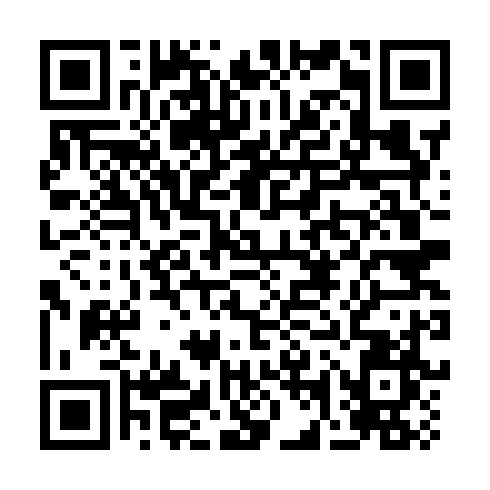 Ramadan times for Misima Island, Papua New GuineaMon 11 Mar 2024 - Wed 10 Apr 2024High Latitude Method: NonePrayer Calculation Method: Muslim World LeagueAsar Calculation Method: ShafiPrayer times provided by https://www.salahtimes.comDateDayFajrSuhurSunriseDhuhrAsrIftarMaghribIsha11Mon4:434:435:5311:593:126:056:057:1112Tue4:434:435:5311:593:126:056:057:1113Wed4:434:435:5311:593:126:046:047:1014Thu4:434:435:5311:583:136:036:037:0915Fri4:434:435:5311:583:136:036:037:0916Sat4:434:435:5311:583:136:026:027:0817Sun4:434:435:5311:573:136:026:027:0818Mon4:434:435:5311:573:136:016:017:0719Tue4:434:435:5311:573:136:006:007:0620Wed4:434:435:5311:573:136:006:007:0621Thu4:434:435:5311:563:135:595:597:0522Fri4:434:435:5311:563:135:595:597:0423Sat4:434:435:5311:563:135:585:587:0424Sun4:434:435:5311:553:135:575:577:0325Mon4:434:435:5311:553:135:575:577:0326Tue4:434:435:5311:553:135:565:567:0227Wed4:434:435:5311:543:135:565:567:0128Thu4:434:435:5311:543:135:555:557:0129Fri4:434:435:5311:543:125:545:547:0030Sat4:434:435:5311:543:125:545:547:0031Sun4:434:435:5311:533:125:535:536:591Mon4:434:435:5311:533:125:535:536:592Tue4:434:435:5311:533:125:525:526:583Wed4:434:435:5311:523:125:525:526:584Thu4:434:435:5311:523:125:515:516:575Fri4:434:435:5311:523:125:505:506:566Sat4:434:435:5311:523:115:505:506:567Sun4:434:435:5311:513:115:495:496:558Mon4:434:435:5311:513:115:495:496:559Tue4:434:435:5311:513:115:485:486:5410Wed4:434:435:5311:503:115:485:486:54